Департамент освіти і науки Донецької облдержадміністраціїДонецький обласний інститут післядипломної педагогічної освітиЗавдання ІІ етапу Всеукраїнської олімпіади з біології9 класТЕОРЕТИЧНИЙ ТУР Завдання групи АУ  завданнях  цієї  групи  з п’яти  варіантів  відповідей  правильною  може  бути  тільки  одна.1. Крила комах − це: а) видозмінені кінцівки; б) видозмінений ротовий апарат; в) вирости покривів тіла; г) видозмінені статеві органи. 2. Вкажіть, як живуть кроти: а) поодинокими особинами; б) утворюють великі скупчення на зимівлю; в) утворюють пари; г) можуть жити окремими особинами, а можуть утворювати великі скупчення. 3. Складний шлунок має:      а) кінь;                 б) орангутан;               в) свиня;                 г) півень. 4. Вкажіть, які клітини відповідальні за клітинний імунітет: а) нейрони;                   б) тромбоцити;                   в) базофіли;                г) Т- лімфоцити. 5. Перший шийний хребець називається: а) епістрофей;    б)антеридій;     в)атлант;   г)епіфіз. 6. У здорових дорослих людей червоні кров'яні клітини формуються лише в: а) грудній кістці, ребрах і тілах хребців; б) стегновій і великій гомілковій кістках; в) печінці; г) селезінці. 7. Пульс людини зумовлений: а) близьким розташуванням артерій до поверхні тіла; б) ритмічним коливанням стінок судин під час викиду крові в легеневу артерію; в) ритмічними коливаннями стінок судин під час викиду крові в аорту; г) різницею тисків в артеріях і венах. 8. До числа неймовірних речей належить: а) ковалик, якого відразу після виходу з лялечки спіймав павук; б) павук, що обмацує свою здобич вусиками; в) оса, що утрамбовує камінцем норку, куди вона сховала гусінь; г) змія, що живиться пташиними яйцями. 9. Обґрунтуйте вислів «нагодувати хоч раз дикого ведмедя – значить вбити його»: а) їжа людини містить смертельні для ведмедів віруси; б) їжа людини не містить усіх необхідних для тварин вітамінів; в) їжа людини дуже поживна, і ведмідь помре від ожиріння; г) їжа людини дуже поживна, і ведмідь буде шукати її у людських поселеннях, де його вб’ють. 10. Гемоглобін складає значну частину вмісту таких клітин крові: а) лімфоцитів;                      б) тромбоцитів;            в)еритроцитів;      г) гранулоцитів.11. Яку рідину рекомендовано пити в жарку погоду:а) водопровідну воду;          б) мінеральну воду;    в) лимонний сік;    г) солодкий чай;    д) кофе.12. Діатомові водорості мають панцирі з речовини: а) кремнезем;               б) целюлоза;                    в) крохмаль;                г) хітин. 13. Вони є лише в рослинних клітинах, можуть переходити з одного типу в інший: а) хромопласти;           б) хромосоми;                 в) пластиди;                 г) рибосоми. 14. Вакуолі у старих клітинах: а) дрібні, їх багато;    б) великі, їх мало; в) розміщені в центрі; г) прилягають до клітинної оболонки. 15. Нерухомий спосіб життя веде: а) хлорела;                  б) хламідомонада;            в) евглена зелена;          г) амеба протей.16. Бульбочкові бактерії живуть на коренях: а) пшениці; б) картоплі; в) гороху; г) помідору17. Вкажіть,  якому шарі шкіри міститься пігмент, що бере участь у синтезі вітаміну D: а) епідерміс;               б) підшкірна жирова клітковина;          в) ростковий шар;           г) дерма.18. Ропалії медуз – це органи:  а) руху;            б) дотику;       в) рівноваги;                  г) травлення.19. Для того щоб молекула СО2 , яка перейшла з тканин вашої лівої стопи могла вийти в оточуюче середовище через ніс, вона повинна пройти всі перелічені структури вашого організму крім: а) легеневої артерії;         б) легеневої вени;        в) правого передсердя;         г) альвеоли легенів.20. Взаємовідносини акули та риби-прилипали називають: а) нахлібництвом;             б) мутуалізмом;              в) хижацтвом;          г)паразитизмом. Завдання  групи БУ завданнях цієї групи вірними можуть бути декілька відповідей. 1. За розташуванням на рослині бруньки можуть бути: а) генеративні;            б) верхівкові;                   в) вегетативні;                   г) бічні;            д) додаткові. 2. Вкажіть кровоносні судини, що мають півмісяцеві клапани: а) аорта;                       б) легеневі артерії;           в) капіляри;                       г) вени. 3. Людина є проміжним хазяїном для: а) холерного вібріона;            б) бичачого ціп’яка;            в) ехінокока;      г) малярійного плазмодія. 4. Клітини тварин: а) не містять лейкопластів;б) мають ядро; в) здатні накопичувати крохмаль;г) мають клітинну стінку з хітину; д) не мають рибосом. 5. Виберіть характеристики лейкоцитів: а) не мають кольору;            б) мають ядро;                в) форма непостійна;         г) не мають ядра. 6. У хордових уперше в процесі еволюції з’явилися: а) внутрішній скелет; б) замкнена кровоносна система; в) двобічна симетрія; г) нервова система трубчастого типу; д) травні залози; е) серце; ж) зяброві щілини в глотці дорослих форм. 7. Такі ознаки, як наявність вусиків, трьох пар грудних кінцівок, трахей, двох пар крил, фази лялечки притаманні: а) річковому раку; б) білану капустяному; в) конику зеленому; г) травневому хрущу; д) павуку-хрестовику. 8.Вкажіть, які кістки належать до трубчастих :а) плесна;             б) плечова;                в) гомілкова;       г) хребта;      д) стегнова;        е) зап’ястка. 9. Вкажіть, яких з перелічених рослин відносять до багатоклітинних зелених водоростей: а) кладофора;               б) хламідомонада;            в) ульва;               г) фукус;            д) спірогіра. 10. Гриби формують мікоризу з: а) зеленими водоростями; б) мохами; в) голонасінними; г) однодольними покритонасінними; д) дводольними покритонасінними.11 Тазові нирки є у: а)круглоротих;     б)хрящових риб;    в)земноводних;   г)плазунів;   д)ссавців. 12. В результаті еволюції у передній кінцівці птахів відбулися такі зміни: а) збереглися лише перший, другий та третій пальці; б) збереглися лише другий, третій та четвертий пальці; в) збереглися лише другий, третій та п’ятий пальці; г) редукція усіх кісток кисті; д) зростання частини кісток кисті. 13. Представниками ряду Двокрилі, є: а) дибка степова;   б) дрозофіла;     в) їздець-риса;     г) комар звичайний;     д) мурашка руда лісова. 14. Укажіть ознаки відмінності скелета людини від скелета тварин: а)мозковий відділ черепа переважає над лицьовим;б) є надбрівні дуги; в) немає валика на підборідді; г) вигини хребта; д) великий палець протистоїть усім іншим пальцям кисті. 15. У личинок земноводних до ознак риб належать: а) бічна лінія; б) легені; в) зябра; г) двокамерне серце; д) хвостовий плавець; е) трикамерне серце; ж) хребет; з) два кола кровообігу.16. Вкажіть ознаки відмінності еритроцитів від лейкоцитів: а) захисна функція; б) немає ядра; в) тривалість життя 4 місяця; г) здатність до активного руху; д) руйнуються в селезінці й печінці.17. Нижчим грибам характерні ознаки: а) гіфи міцелію мають багатоклітинну будову; б) гіфи міцелію мають одноклітинну будову; в) міцелію немає; г) є сапрофіти і паразити; д) тільки паразити.18. Клітини грибів: а) мають клітинну стінку; б) містять мітохондрії; в) не мають рибосом; г) мають одне або декілька ядер; д) містять пластиди. 19. Перервні з’єднання кісток: а) забезпечують рухливість елементів скелету; б) об’єднують окремі кістки в міцний кістяк; в) функціонують за принципом механічних важелів; г) функціонують за принципом механічних блоків; д) утворюються за допомогою хрящів між кістками. 20. Хворобами вен є: а) інсульт; б) атеросклероз; в) варикозне розширення вен; г) гіпертонічна хвороба; д) тромбофлебіт.21. Вкажіть групу тварин, у якій всі організми належать до одного ряду: а)  морж, кашалот, стеллерова корова; б)  антилопа гну, жираф;  в)  носоріг, кінь, тапір;  г)  ворона, жайворонок, ластівка;  д) ластівка, соловей, колібрі.  22. Вкажіть, які зміни відбуваються в організмі при тривалих фізичних навантаженнях: а)  збільшення розмірів серця; б) збільшення кількості капілярів у м'язах; в) збільшення життєвої ємності легень; г)  збільшення дихального об’єму; д)  збільшення частоти серцевих скорочень у стані спокою.23. Вкажіть органи та відділи травної системи, стінка яких  утворена  посмугованими м'язами а) язик;                   б) глотка;               в) шлунок;            г) тонкий кишечник;     д) пряма кишка.24. Вкажіть місце знаходження рибосом у клітині: а) цитоплазма;      б) ендоплазматична сітка;    в)клітинний центр;   г)мітохондрії;      д)хлоропласт.25. Хрящова тканина: а) зв’язує кістки скелета;  б) містить остеобласти; в) містить хондробласти;  г) активно виробляє травні ферменти; д) накопичує сечовину.26. Визначте можливі частини рефлекторної дуги безумовного рефлексу: а) рецептор; б) кора великих півкуль; в) вставний нейрон; г) підкіркові центри; д) робочий орган.27. Визначте суглоби, у яких амплітуда і різноманітність рухів найбільші: а) кістки мають кулясту форму суглобових поверхонь; б) кістки мають циліндричну форму суглобових поверхонь;в)  значна різниця між площами суглобових поверхонь; г) велика кількість зв'язок, що утримують суглоб; д) конгруентність (відповідність форми) суглобових поверхонь.28. Визначте організми, які є переносниками збудників захворювань людини: а) холерний вібріон;   б)муха це-це;    в)малярійний комар;    г)травневий жук;    д)людська аскарида. 
29. Прикладами паразитизму є співіснування: а) актинії та краба; б) людини і ехінокока; в) людини і кішки; г) людини і таргана; д) печінкового сисуна і молюска. 30. Вкажіть компоненти життєвої ємності легень: а) дихальний об’єм; б) резервний об’єм; в) залишковий об’єм; г) додатковий об’єм; д) загальний об’єм.Завдання групи ВУважно прочитайте наступні запитання. Подумайте, які з запропонованих варіантів відповідей є правильними. Спосіб відповіді на ці запитання указано у кожному з них.Завдання 1. Для кожної з наведених комах:1 – хрущ;                2 – муха;               3 – білан капустяний;           4 – комар звичайнийвизначте відповідну личинку і лялечку з зображених на рисунку.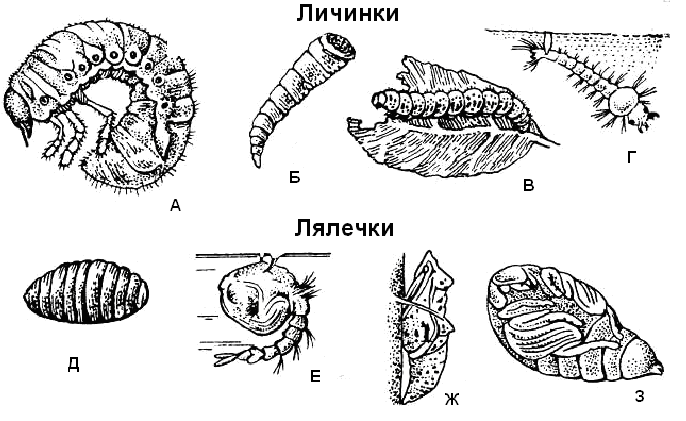 Завдання 2. На рисунку зображено нижні щелепи, які притаманні певним рядам хребетних тварин.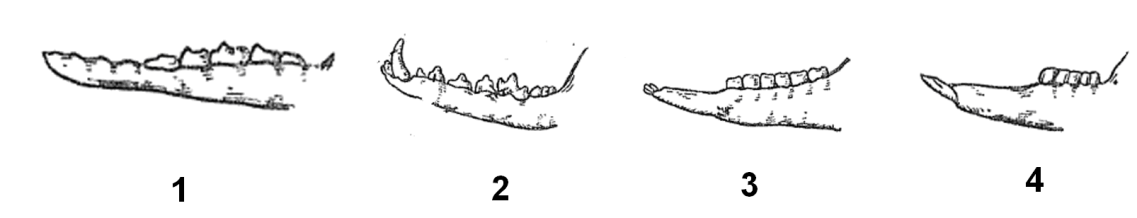 2.1. Встановіть відповідність між зображеннями щелеп і назвами тварин, яким вони можуть належати:2.2. Які з щелеп, зображених на рисунку, містять зуби, які вкриті емаллю тільки з зовнішнього боку?2.3.  Які із зображених щелеп належать видам, що харчуються переважно тваринною їжею?Завдання 3. На рисунку зображено структуру, яка входить до складу видільної системи одного з організмів.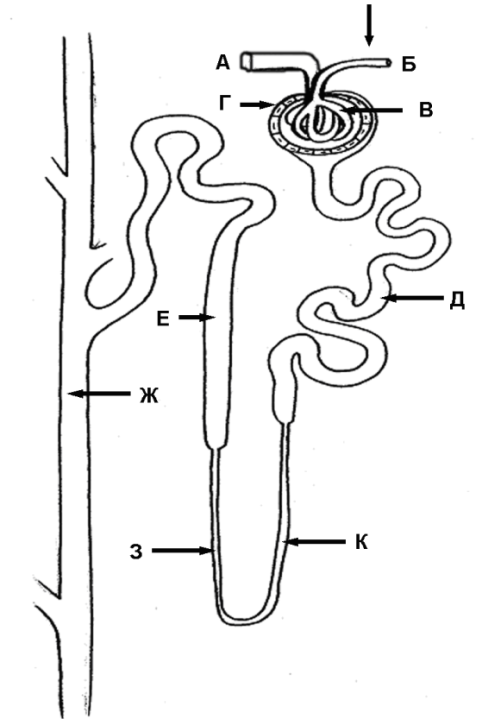 3.1. Вкажіть назву цієї структури:а) скоротлива вакуоля інфузорії-туфельки,б) протонефридій планарії,в) метанефридій кільчастого черва,г) мальпігієва судина комахи,д) нефрон людини.Якими літерами позначено наступні елементи цієї структури:3.2. низхідне коліно петлі Генле,3.3. висхідне коліно петлі Генле,3.4. приносна судина,3.5. виносна судина,3.6. збірна трубочка,3.7. дистальний каналець,3.8. проксимальний каналець,3.9. капсула Шумлянського-Боумана,3.10. клубочок Мальпігі.3.11.  Що відбудеться, якщо судина, позначена вертикальною стрілкою, звузитьсяа) в сечі з’явиться більше натрію;б) знизиться реабсорбція води;в) збільшиться швидкість утворення сечі;г) знизиться швидкість утворення сечі;д) в сечі з’явиться глюкоза.ПРАКТИЧНИЙ ТУР1. Розгляньте малюнок:А) Дайте назву зображеним кісткам.Б) Визначте їх типи. В) Визначте, до яких відділів скелету вони відносяться.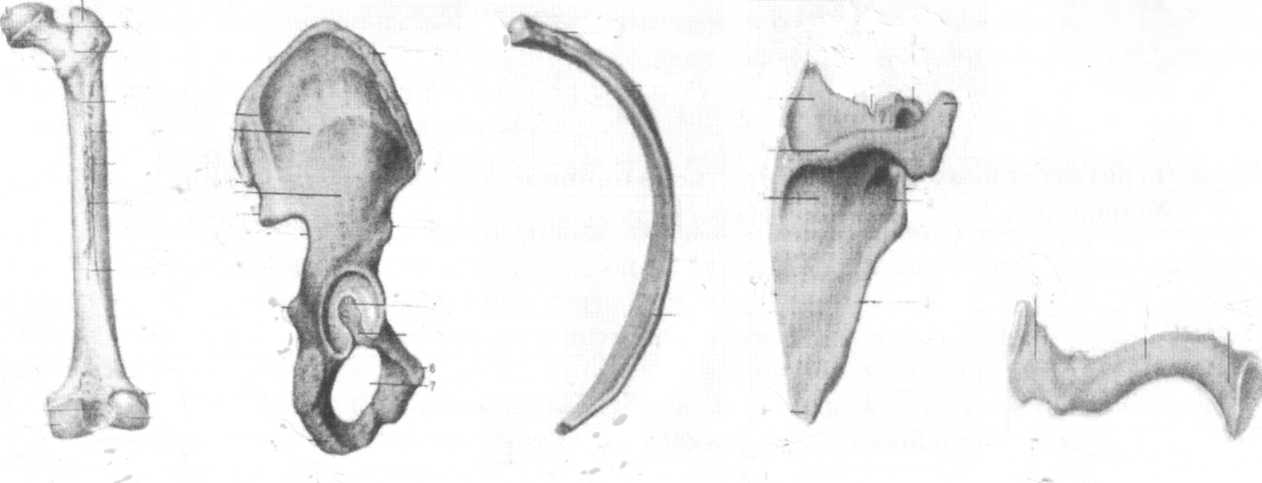 1                          2	                  3	                      4                          52. Розгляньте зображення комах і заповніть таблицю 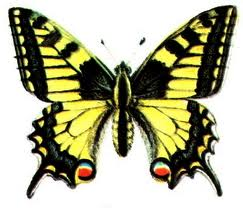 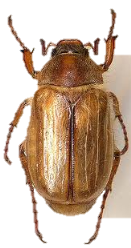 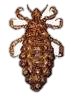 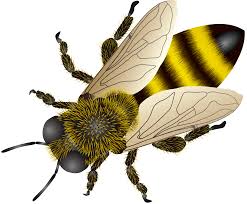 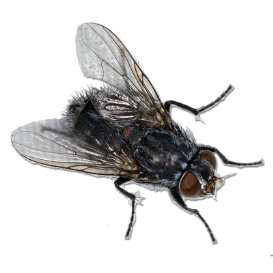    А                               Б                               В                             Г                                    ДА – заєць;Б – кінь;В – крокодил;Г – пінгвін;Д – собака;Е – кріт.Ряд комахТип ротового апаратуТип розвиткуАБВГД